§845.  Employee benefits protection1.  Restoration.  Any employee who exercises the right to family medical leave under this subchapter, upon expiration of the leave, is entitled to be restored by the employer to the position held by the employee when the leave commenced or to a position with equivalent seniority status, employee benefits, pay and other terms and conditions of employment.  This subsection does not apply if the employer proves that the employee was not restored as provided in this subsection because of conditions unrelated to the employee's exercise of rights under this subchapter.[PL 1987, c. 661 (NEW).]2.  Maintenance of employee benefits.  During any family medical leave taken under this subchapter, the employer shall make it possible for employees to continue their employee benefits at the employee's expense.  The employer and employee may negotiate for the employer to maintain benefits at the employer's expense for the duration of the leave.[PL 1991, c. 277, §2 (AMD).]SECTION HISTORYPL 1987, c. 661 (NEW). PL 1991, c. 277, §2 (AMD). The State of Maine claims a copyright in its codified statutes. If you intend to republish this material, we require that you include the following disclaimer in your publication:All copyrights and other rights to statutory text are reserved by the State of Maine. The text included in this publication reflects changes made through the First Regular and First Special Session of the 131st Maine Legislature and is current through November 1. 2023
                    . The text is subject to change without notice. It is a version that has not been officially certified by the Secretary of State. Refer to the Maine Revised Statutes Annotated and supplements for certified text.
                The Office of the Revisor of Statutes also requests that you send us one copy of any statutory publication you may produce. Our goal is not to restrict publishing activity, but to keep track of who is publishing what, to identify any needless duplication and to preserve the State's copyright rights.PLEASE NOTE: The Revisor's Office cannot perform research for or provide legal advice or interpretation of Maine law to the public. If you need legal assistance, please contact a qualified attorney.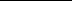 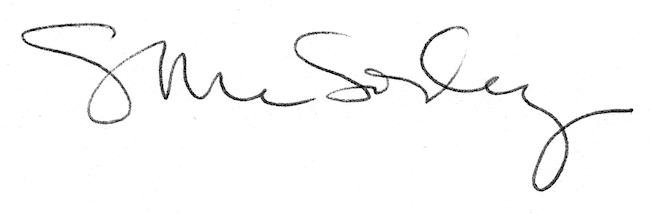 